	              จดหมายข่าว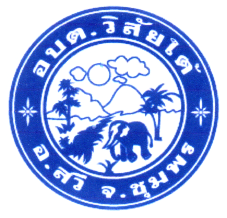 งานจัดเก็บรายได้  กองคลัง  องค์การบริหารส่วนตำบลวิสัยใต้ฉบับที่1 ประจำเดือนมกราคม ปีงบประมาณ 2562********************************************************************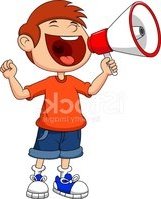 การยื่นแบบแสดงรายการและชำระภาษีท้องถิ่น  ประจำปี 25621. ภาษีโรงเรือนและที่ดิน	- ยื่นแบบแสดงรายการเสียภาษีตั้งแต่เดือน มกราคม – เดือนกุมภาพันธ์ 2562	- ชำระภาษีภายใน 30 วัน นับตั้งแต่วันที่ได้รับแจ้งการประเมิน2. ภาษีบำรุงท้องที่	- ยื่นแบบแสดงรายการภายในเดือน มกราคม 2562	- ชำระภาษีตั้งแต่เดือนมกราคม – เดือนเมษายน 2562	- กรณีไม่ชำระภาษีบำรุงท้องที่ภายในเวลาที่กำหนด ให้เสียเงินเพิ่ม ร้อยละ 2 ต่อเดือนของจำนวน            ภาษีที่ต้องชำระ3. ภาษีป้าย	- ยื่นแบบแสดงรายการภายในเดือน มีนาคม 2562	- ชำระภาษีป้าย ภายใน 15 วัน นับตั้งแต่วันที่ได้รับแจ้งการประเมิน				โดยสามารถยื่นแบบแสดงรายการและชำระภาษีได้ที่				กองคลัง องค์การบริหารส่วนตำบลวิสัยใต้  อำเภอสวี				จังหวัดชุมพร  ในวันและเวลาราชการ  				  077-970402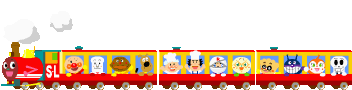 